Home Learning Advice Sheet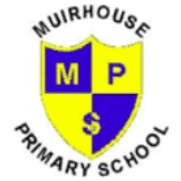 Class:______________________Name:_____________________Logins and passwords (to be completed by pupils)GLOW____________________________________________ Sumdog__________________________________________IDL______________________________________________(Teachers add any others that they already use)Using GLOWLog in and from My Launch Pad select Office 365 Home.Select Teams.Select your Class Team. Any resources you need will be posted here and you can upload work here too.Your teacher will post any other information you need here or on Seesaw.Please see overleaf for a list of other online learning platforms that you should be able to access from home. If you do not have the necessary online access or hardware, please contact the school and we will endeavour to supply you with a pack of home learning tasks.Read Theoryhttps://readtheory.org/auth/loginSumdoghttps://www.sumdog.com/user/sign_in?to=%2FcityEducation Cityhttps://www.educationcity.com/Maths Workouthttps://mathsworkout.co.uk/idl (some learners only)https://appuk.idlsgroup.com/#/loginBBC Bitesizehttps://www.bbc.co.uk/bitesize/primarySupporting Learning Anywherehttps://global.oup.com/education/support-learning-anywhere/?regionResources and support to help you teach and learn in virtual classroom/at home.www.oxfordowl.co.ukA library of e-books to practice readinghttps://education.minecraft.netLearning skills for the 21st century- STEMThis site requires GLOW login and passwordwww.twinkl.co.uk/offerYou will need an email address and to create your own password before entering the code:UKTWINKLHELPSYou will then have premium access to a wealth of resources across the curriculum.https://docs.google.com/document/d/1lTsHa-IrfvEzKKTZuMZpEbQGGZ2hYKoCvwVGhWvh-tQ/editFREE ONLINE RESOURCES FOR TEACHERS and PARENTS: PreK-5thCurated by Sarah Beebe, Technology Integration Specialist- a list of free educational websites covering all areas of the curriculum.